	กลุ่มคำ(วลี)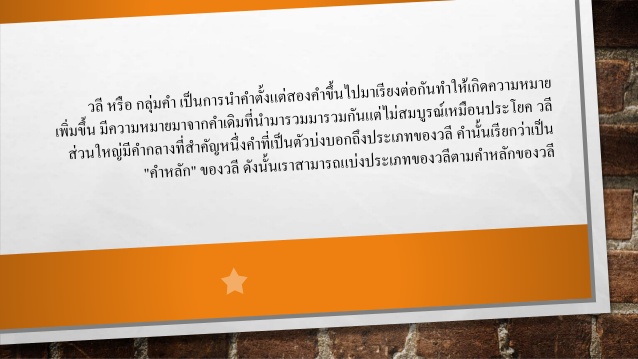 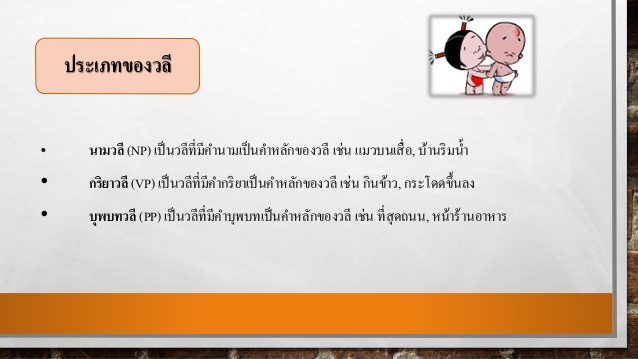 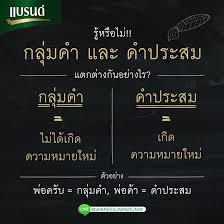 กลุ่มคำ          (ความหมายไม่เปลี่ยน)คำประสม(ความหมายเปลี่ยน)แมวดำตาแมวแมวนะเนี่ยแมวสามสีจับแมวแมวบ้าน   แมวป่าเพชรตาแมวซนเป็นลิงนักเรียนหญิงผิวขาวมากๆนะลิงลม